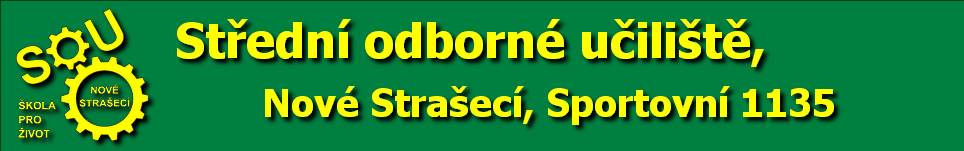 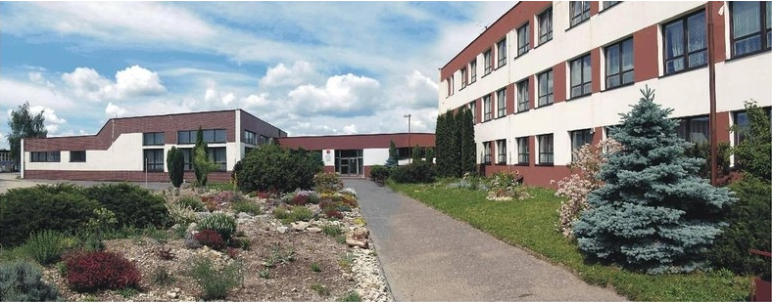 	            Propozice celostátní odborné soutěže   	                             žáků oboru vzdělání                       Opravář zemědělských strojů                                   kód oboru 41-55-H/01Záštitu nad soutěží převzali:   Ing. Jaroslava Pokorná Jermanová, hejtmanka 		     Středočeského kraje 			        České ručičky ve spolupráci s Ministerstvem školství,			        mládeže a tělovýchovy a Ministerstvem zemědělství ČRSoutěž organizuje: 	  Střední odborné učiliště Nové Strašecí			        Sportovní 1135, 271 80 Nové StrašecíŘeditel:			        Ing. Bc. Jan Nechutný, tel. 313 285 811			        e-mail: reditel@souzns.cz, www.souzns.czDatum a místo konání soutěže:			    15. – 16. dubna 2019	Střední odborné učiliště, Nové Strašecí, Sportovní 1135			 Sportovní 1135, Nové StrašecíPříjezd účastníků v pondělí 15. 4. 2019 do 17,00 hodin.Vlastní soutěž se uskuteční v úterý 16. 4. 2019 od 7,10 hodin.1. Podmínky soutěže:     Soutěže se zúčastní za každou školu jeden žák 3. ročníku oboru vzdělání  s výučním     listem „Opravář zemědělských strojů“. Nominace žáka je plně v kompetenci vysílající     školy. Vysílající škola zajistí soutěžícím žákům  ze své školy pedagogický doprovod,     který se nesmí přímo soutěže zúčastnit a bude mít náhradní program.     Soutěžit mohou žáci, kteří dovrší do konce roku 2019 maximálně 19 let.2. Soutěžní disciplíny:     Vychází z rámcového vzdělávacího programu oboru 41-55-H/01 pro 1. – 3. ročník.     Jedná se o následující témata:                a) test – pravidla silničního provozu                b) test – teoretické znalosti z technologie oprav, motorových vozidel                                 a zemědělských strojů                c) poznávací test                d) strojní obrábění – soustružení                e) opravy motorových vozidel a zemědělských strojů                f) ruční kování za tepla                g) ruční zpracování kovů                h) svařování el. obloukem ZK 111 1.13. Hodnocení soutěže:     Jednotlivé soutěžní úkoly budou hodnoceny bodově, prostřednictvím  rozhodčích     na jednotlivých pracovištích. Výsledné pořadí bude určeno součtem bodů získaných     při plnění jednotlivých úkolů. Žáci soutěží anonymně pod startovními čísly. Soutěžící,      který poruší pravidla soutěže, bude diskvalifikován. Oficiální protest proti výsledkům     soutěže podává pedagogický doprovod organizačnímu výboru do 10 minut po vyhlá-     šení výsledků. V případě bodové rovnosti dvou soutěžících budou použita doplňková     kritéria pro určení pořadí soutěžících. Pořadí určí součet získaných bodů z těchto     disciplín:                c) poznávací test                e) opravy motorových vozidel a zemědělských strojů                g) ruční zpracování kovů4. Vyhlášení výsledků a předání cen:     Všichni účastníci obdrží pamětní list soutěže a upomínkové předměty. Soutěžící na     prvních třech místech obdrží poháry, diplomy za umístění a věcné ceny. Ceny předají     zástupci školy  a hosté. Pořadatelé si vyhrazují právo odměnit i další účastníky soutěže.5. Organizace a program soutěže:    15. dubna 2019    do 17,00 hod.		příjezd účastníků, prezence, ubytování;                                                      ubytování zajištěno v domově mládeže SOU    18,00 – 18,30 hod. 	večeře všech účastníků    19,00 hod.			porada pedagogického doprovodu;			žáci – zajištěny bowlingové dráhy     22,00 hod.			večerka   16. dubna 2019   6,00 hod.			budíček   6,30 – 7,00 hod.		snídaně, prezence   7,10 – 7,30 hod. 		oficiální zahájení soutěže, losování startovních čísel,                                                      instruktáž   8,00 – 13,40 hod.		vlastní soutěž   13,40 – 15,00 hod.	             oběd, prohlídka pracovišť, zpracování výsledků, přesun			na vyhlášení – jídelna SOU    15,00 – 15,45 hod.	             slavnostní vyhlášení výsledků  Konec prezence bude 16. 4. 2019 v 7,10 hodin na základě „ZÁVAZNÉ PŘIHLÁŠKY!“6. Organizační výbor soutěže:    Ing. Bc. Jan Nechutný, ředitel školy			ředitel soutěže    Mob.: 725 809 140    Ing. Bc. Jan Krupička, zástupce ředitele pro OV 	zástupce ředitele soutěže    Mob.: 725 809 149    Ing. Josef Kutílek, CSc.					hlavní rozhodčí	 7. Materiální zajištění soutěže:      Potřebné materiální vybavení zajistí pořadatel soutěže. Soutěžící bude vybaven      vlastním pracovním oděvem bez loga a označení školy, pracovní obuví, pokrývkou      hlavy a posuvným měřítkem. Další vybavení s ohledem na dodržování všech zásad      BOZP a PO zajistí pořadatel soutěže na jednotlivých pracovištích. Stravování       a ubytování pro účastníky bude zajištěno na základě „závazné přihlášky“. 8. Startovné – finanční náklady soutěže:      Pro pokrytí nákladů na soutěž bylo stanoveno startovné ve výši Kč 1.500,- na      jednoho soutěžícího žáka a pedagogický doprovod. Startovné bude vybráno      v hotovosti po příjezdu účastníků.  9. Doprovodný program:       Pro pedagogický doprovod bude připraven v průběhu soutěže doprovodný program.10. Počet účastníků soutěže:       Pořadatel si vyhrazuje právo v případě velkého počtu přihlášek zredukovat po        vzájemné dohodě počet účastníků rovnoměrně podle jednotlivých krajů.11. Závazná přihláška       V příloze zasíláme „Závaznou přihlášku“. Prosíme o vyplnění a zaslání zpět na naši       adresu nejpozději do 18. 3. 2019.      Závaznou přihlášku zasílejte poštou na adresu školy nebo na e-mail:       Střední odborné učiliště       Sportovní 1135       271 80 Nové Strašecí         e-mail: info@souzns.czV Novém Strašecí  28. 1. 2019								Ing. Bc. Jan Nechutný							ředitel školy	